Members surveys 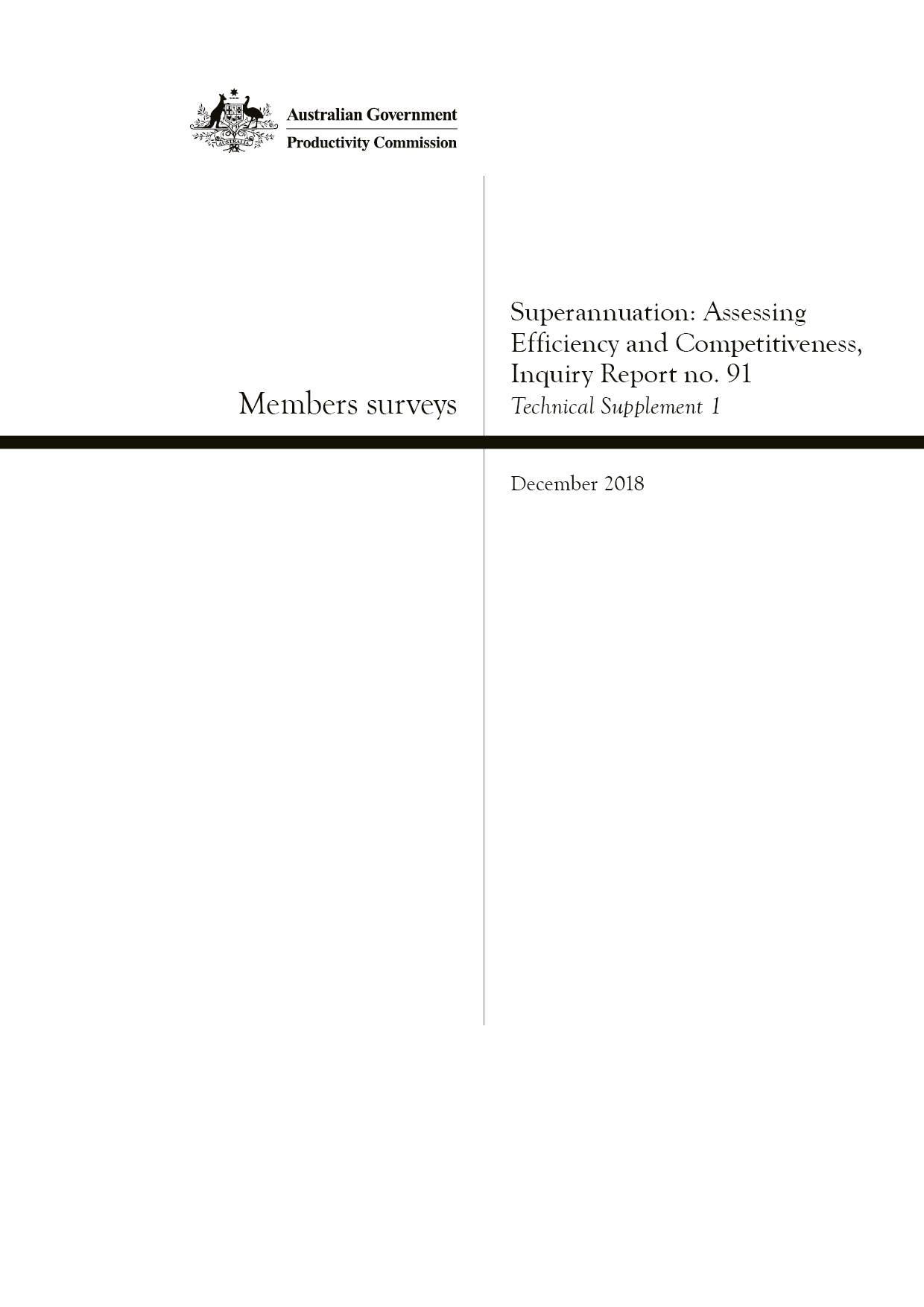 Technical supplement 1,Superannuation: Assessing Efficiency and Competitiveness, Productivity Commission Inquiry Report Commonwealth of Australia 2018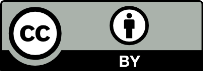 Except for the Commonwealth Coat of Arms and content supplied by third parties, this copyright work is licensed under a Creative Commons Attribution 3.0 Australia licence. To view a copy of this licence, visit . In essence, you are free to copy, communicate and adapt the work, as long as you attribute the work to the Productivity Commission (but not in any way that suggests the Commission endorses you or your use) and abide by the other licence terms.Use of the Commonwealth Coat of ArmsTerms of use for the Coat of Arms are available from the Department of the Prime Minister and Cabinet’s website: https://www.pmc.gov.au/government/commonwealth-coat-armsThird party copyrightWherever a third party holds copyright in this material, the copyright remains with that party. Their permission may be required to use the material, please contact them directly.AttributionThis work should be attributed as follows, Source: Productivity Commission, Members surveys, Technical Supplement 1.If you have adapted, modified or transformed this work in anyway, please use the following, Source: based on Productivity Commission data, Members surveys, Technical Supplement 1.An appropriate reference for this publication is:Productivity Commission 2018, ‘Members surveys’, Technical Supplement 1 to the Inquiry Report Superannuation: Assessing Efficiency and Competitiveness, Canberra, December.Publications enquiriesMedia, Publications and Web, phone: (03) 9653 2244 or email: mpw@pc.gov.au1	Technical supplement: members surveysTwo types of members surveys were conducted as part of this twin (stage 2 and 3) inquiry: the members choice survey (in stage 2); and the members survey (in stage 3). Complementing the discussion of the members choice survey in appendix C, further details about that survey’s design (including the choice and list experiments) and its results were published online as a supplement to the stage 2 inquiry — About the survey and the results (PC 2017). That publication along with the survey questionnaire, data and associated documentation can be downloaded from the Commission’s website at http://www.pc.gov.au/inquiries/completed/superannuation/alternative-default-models/draft. This supplement provides further information on the (stage 3) members survey and should be read in conjunction with appendix C, which outlines the survey design, fieldwork, and the Commission’s approach to weighting the survey data. As noted in appendix C, de-identified members survey data, and associated documentation, will be made available on the Commission’s website following the conclusion of the inquiry.This supplement is divided into three sections. Section 1.1 presents selected descriptive statistics on the members survey (table 1.1). Following this, section 1.2 presents the relevant tables and figures that support the analysis in various chapters throughout this inquiry report, including a description of the process used to classify a member’s level of engagement and how informed they are. Section 1.3 concludes by outlining the econometric technique used to analyse the results of the choice experiment (which was conducted within the members survey) and presenting the results.1.1	Selected descriptive statistics1.2	Supporting resultsCategorising members’ engagement levels and how informed they areIn box 5.3 (chapter 5), members with a superannuation fund are placed into one of five categories depending on how informed and engaged they are, based on their responses to the Commission’s members survey.Categorising ‘well-informed’, ‘moderately informed’ and ‘poorly informed’ membersA member is characterised as ‘well-informed’ if they fulfil all of the following criteria:gave the correct response to at least six of the eight questions on superannuation literacy (Q1a)had had some sort of passive engagement/passive account monitoring with their fund in the 12 months prior to the survey (Q15b) (see below for the definition of passive engagement)gave the correct response to at least two of the three financial literacy questions (Q27, Q28 and Q29)had no more than one of the ten characteristics of being ‘poorly’ informed (see below).A member is characterised as ‘poorly informed’ if they fulfil at least one of the following ten criteria. They:gave the correct response to two or fewer of the eight valid questions on superannuation literacy (Q1a)stated that they had ‘Superannuation, including self-managed/DIY – EXCLUDING self-managed/DIY in pension phase’ in question S2a but when asked what type of superannuation fund they had in question S3a they responded ‘None of these’ or ‘Can’t say’could not say what type of funds (for example, retail, industry) they had in questions S5a to S5ecould not say which of their funds is their main fund (S7)responded with ‘Can’t Say/ Don’t Remember’ when asked the amount of money in their main fund (S8a) and when subsequently asked to choose between three categories ‘To the best of your knowledge’ (S8b) also responded that they ‘Can’t Say/ Don’t Remember’were retired and responded with ‘Can’t Say/ Don’t Remember’ when asked how old they were when they retired and accessed their superannuation (S8d)claimed to have never heard of MySuper before the day of the survey (Q2a)stated that they had no understanding ‘at all’ of their fees and charges in their main fund (Q3a)stated that they have no understanding ‘at all’ of how their money is invested by their main fund (Q3e)stated that they either do not read their superannuation statements or that they do not understand the statements ‘at all’ (Q5b).A member is characterised as ‘moderately informed’ if they are not ‘well informed’ and not ‘poorly informed’. Categorising active and passive engagementA member is characterised as ‘actively engaged’ if, in the 12 months prior to the survey, they had done one of the following (from Q15b):joined their current main fundchecked / changed the investment options within their superannuation fundchecked / changed insurance options within their superannuation fund.A member is characterised as ‘passively engaged’ or having engaged in ‘passive account monitoring’ if, in the 12 months prior to the survey, they had done one of the following (from Q15b): checked their fund balancediscussed a query they had regarding their superannuation statementchecked the fees and charges that apply to their superannuationchecked the tax rate that applies to their superannuationchecked the rate of return on their super investmentschecked the risks involved in investing in superannuationamended their details.The categories in box 5.3 (chapter 5) are therefore defined as those who fulfil the following characteristics using the criteria above:the drivercurrently ‘actively engaged’ and ‘well-informed’the front passengercurrently not ‘actively engaged’ but are ‘well-informed’the backseat drivercurrently ‘actively engaged’ but are either ‘moderately’ or ‘poorly informed’the backseat passengernot ‘actively engaged’ and ‘moderately informed’in the bootnot ‘actively engaged’ and ‘poorly informed’.Members without a superannuation fund, with no accumulation products or in the retirement phase are not included in box 5.3 (chapter 5). 1.3	The choice experimentThe Commission’s choice experiment in stage 3 builds on the previous choice experiment undertaken as part of the stage 2 members choice survey. In the stage 2 members choice survey, the Commission found that members valued returns, fees and investment choice over member services. The choice experiment in stage 3 explores the relative value attached specifically to member services in the accumulation phase. Econometric modelAlthough some basic descriptive results from the choice experiment can be computed, econometric models are required to extract all the insights, particularly the willingness to pay (WTP) for product features from the choice experiment data. Discussion of this model closely follows that of Hensher et al. (2005). Respondents are asked  choice experiment questions. In each choice experiment question, respondents are faced with a choice between  superannuation products. The utility that respondent  obtains from option  for choice experiment question  is assumed to be of the form:  is a coefficient vector which represents the marginal utility derived from observable product features (including total fees) , in this case the product features presented to respondents. This model allows respondents to value different product features in different ways, rather than assuming that they value products in the same way. For this analysis,  is assumed to be multivariate normally distributed with mean  and covariance matrix .  are demographic variables obtained from other parts of the survey, and in this analysis includes age (in ranges), superannuation literacy and financial literacy, so  are the associated coefficients. This model also allows for some systematic variation in respondent tastes across these demographic groups. The Commission has considered alternative distributional assumptions on , as described in the results section. can be rewritten as  where  is the lower-triangular Cholesky factor of  (this means that  satisfies ) and  are the individual- and product-specific unobserved shocks. Put another way,  essentially contains the dispersion parameters for the valuation of each product feature. The dispersion parameters are not allowed to vary by respondent.  represents the utility derived from unobserved product features and is assumed to be extreme value independently and identically distributed (iid) across observations, independent of . In this case,  may capture things such as individual respondent perceptions of the product. In summary, the goal of this model is to estimate , which collectively describes for each product feature the level and distribution of marginal utilities across respondents. Respondents are assumed to choose the product which delivers them the higher utility. Let  denote the respondent’s sequence of choices across the choice experiment questions. Since the ’s are iid and extreme value distributed, the probability conditional on  that the respondent chooses product  in choice experiment question  is of a standard logit form:Since  are independent over choice experiment questions, the likelihood for a respondent’s sequence of choices, conditional on their  is just the product of logits: Finally to form a likelihood as a function of , the likelihoods are integrated over all possible values of  to form: Where  is the density for . Note that this likelihood does not have a closed form, so to maximise the likelihood, it must also be approximated numerically through simulation. The software used to estimate the model is from Sarrias and Daziano (2017) which further specifies the estimation and simulation procedures. Treatment of demographic variables In the choice experiment analysis, the Commission considered three demographic variables: age; financial literacy; and superannuation literacy. The choice of these was based on two considerations: the demographic variables the Commission was interested in exploring; and a limit to how many demographic variables can enter the specification without incurring perfect multicollinearity issues. For this analysis, age was bracketed into three groups (table 1.20). This is different from that used in other parts of the members survey results. Similarly, financial literacy and superannuation literacy were bracketed into three groups.Results of the choice experiment analysisIt is useful to consider the proportion of those within groups choosing the cheapest product offered, as both a sense check on the results and in its own right. These are presented in table 1.21, split by the demographic variables which are used for the econometric analysis. Broadly speaking, most groups have similar rates of respondents choosing the cheapest product. This should not necessarily be interpreted as members placing low value on product features. The randomisation of product features means that in many cases the cheaper product may have had more features which appealed to respondents more than the alternative offered. The econometric analysis presented below untangles this issue. The following tables (tables 1.22 to 1.33) present econometric estimates of the marginal utilities to the product features and their levels. To aid interpretability, it is standard practice to present these estimates as WTP estimates. Converting estimates of marginal utilities into estimates of WTP requires dividing the estimated coefficients by the fees coefficient and multiplying by minus one. In this analysis, the interpretation of a WTP estimate is how much is a respondent willing to pay for a product which has the same product feature levels as a ‘baseline’ product, except for the product feature level in question. Note that since the utility function itself is purely linear, the WTP between other product feature levels can be inferred by the differences between the two. Further, as the demographic variables considered in the analysis are discrete groups, the estimates are also relative to the baseline demographic group. In this analysis the baseline demographic group is considered to be a respondent who is aged 35–54 years, with medium super literacy and medium financial literacy. To aid interpreting the tables, consider table 1.28. In this table, for example:the mean marginal WTP estimate for a middle aged respondent with medium financial and super literacy is $869.18. This means that the average middled aged, medium financial and super literate respondent is willing to pay up to $869.18 for a superannuation product with the flexibility to choose underlying assets relative to a superannuation product without this flexibility. The standard deviation of the WTP distribution is $940.33. Since the marginal WTP distribution is normal, 68 per cent of the middled aged and medium financial and super literate population should lie between plus and minus one standard deviation from the mean estimate. This means that approximately 68 per cent of the respondent population have marginal WTP between -$71.15 (that is, you would have to pay such a respondent $71.15 for them to want to have the flexibility to choose underlying assets) and $1809.51the mean marginal WTP estimate for a young respondent with a medium level of financial and super literacy is $869.18 minus $88.03 which is $781.85. As the standard deviation is not allowed to vary from respondent to respondent, 68 per cent of the young aged with medium financial and super literacy population are estimated to have marginal WTP between -$158.48 and $1722.18the mean marginal WTP estimate for a senior respondent with a high level of financial and super literacy is $869.18 plus $438.54 plus $429.06 plus $690.56 which is $2427.34. Further, 68 per cent of the senior and highly financial and super literate population are estimated to have marginal WTP between 1487.01 and $3367.67.Note that, as per Hensher et al. (2005), the fees coefficient is specified to be fixed across respondents. This is a restriction necessary for the model to be estimated. Note that this restriction does not mean that the response to fees must be the same for all respondents. The economically meaningful quantities are the WTP, and these vary by respondents due to variation in the product feature coefficients. Although the Commission set out life and total and permanent disability (TPD) insurance and income protection (IP) insurance as separate product features in the members survey, the econometric analysis suggests that respondents did not distinguish between life and TPD and IP insurance. This is due to the model being unable to identify the separate WTP (that is, the model encountered multicollinearity issues when both were included). For this reason, IP insurance is omitted from the model, and there are no tables on IP insurance. Comments on robustness and how the results should be interpretedThe Commission has tested the model using a number of different specifications. This includes: testing for different distributional assumptions on the product-feature coefficients, in particular for the triangular and uniform distributionsconducting the analysis using subsets of demographics and product features in the analysisrelaxing the independently and identically distributed assumption, by allowing for choices made by the same respondent to be correlated, and thus coefficients to be correlatedensuring that an appropriate number of simulation draws are used for computing the likelihood function, by estimating using different numbers of simulation draws. The Commission settled on a specification using:normally distributed product feature coefficientsall product features (except IP insurance), age, super and financial literacy demographicscoefficients which are uncorrelated, for simplicity in the model500 simulation draws.Overall, the Commission’s assessment of the econometric analysis is that the broad results are informative. The signs and relative magnitudes of the mean WTP estimates are robust to different specifications. However, the dispersion (or standard deviation) estimates are less robust and can vary substantially. This assessment is reflected in the discussion within the inquiry report, which focuses on the estimates of the mean WTP coefficients. That said, while many of the mean WTP estimates achieved statistical significance, some did not. This result is likely due to an insufficient sample size for the rich model considered. Further, this suggests that, while not all these estimates can be generalised outside of the choice experiment, the estimates are still a good representation of what happened in the context of the Commission’s choice experiment and many seem consistent with the broader body of evidence presented in chapter 4. ReferencesHensher, D., Shore, N. and Train, K. 2005, ‘Households’ willingness to pay for water service attributes’, Environmental and Resource Economics, vol. 32, pp. 509–531.PC (Productivity Commission) 2017, About the Survey and the Results, Supplement to the Draft Report ‘Superannuation: Alternative Default Models’, Canberra.Sarrias, M. and Daziano, R. 2017, ‘Multinomial Logit Models with Individual Heterogeneity in R: The gmnl package’, Journal of Statistical Software, vol. 79, no. 2, pp. 1–49.The Productivity CommissionThe Productivity Commission is the Australian Government’s independent research and advisory body on a range of economic, social and environmental issues affecting the welfare of Australians. Its role, expressed most simply, is to help governments make better policies, in the long term interest of the Australian community.The Commission’s independence is underpinned by an Act of Parliament. Its processes and outputs are open to public scrutiny and are driven by concern for the wellbeing of the community as a whole.Further information on the Productivity Commission can be obtained from the Commission’s website (www.pc.gov.au).Table 1.1	Selected descriptive statistics: members survey(continued next page)Table 1.1	(continued)a Weighted using Commission weights. b Type of retirement income product does not sum to 100 per cent because some members have multiple types of retirement income products. c Median balance questions refer to the median category of balances and therefore cannot offer a precise figure. na represents not available.Source: Members survey.Table 1.2	Members contacting their main funda,bPer cent of accumulation members whose main fund is not an SMSFa Results weighted using Commission weights. b Derived from question Q15a of the members survey.Source: Members survey.Table 1.3	Passive account monitoring among selected demographic groupsa,ba Results weighted using Commission weights. b Derived from question Q15b of the members survey. SMSF members are not included in this sample as they were not asked this set of questions. Note that Q15b allows multiple responses. Passive account monitoring is defined as those who give at least one of the following responses: ‘To check my fund balance’, ‘To discuss a query I had regarding my superannuation statement’, ‘To check about the fees and charges that apply to my superannuation’, ‘To check about the tax rate that applies to my superannuation’, ‘To check about the rate of return on my super investments’, ‘To check about the risks involved in investing in superannuation’, or ‘Amending my details’. c In this context, choice members are defined as a member not in a default fund plus members who made an active decision to stay in their default fund. Unless stated otherwise, choice members also include SMSF members. d Responses of ‘Can’t say’ or ‘Prefer not to say’ are not reported for balance and income.Source: Members survey.Table 1.4	Use of online calculators by member demographicsa,bPer centa Results weighted using Commission weights. b Sample is of members with a superannuation fund (that is, members with an accumulation product). Derived from question 16b of the members survey. c In this context, choice members are defined as a member not in a default fund plus members who made an active decision to stay in their default fund. Unless stated otherwise, choice members also include SMSF members. Source: Members survey.Table 1.5	Proportion of members making voluntary contributionsa,b,cBy fund type, for members and funds surveya Members survey results weighted using Commission weights. Funds survey results weighted by the number of members. b No Retail – ERF funds responded to this question on the funds survey. Members with no accumulation products were not asked the question. Members who responded with ‘Don’t know / Other’ or otherwise gave inconsistent responses when asked about their main fund type are excluded. c Derived from question Q13a of the members survey and Q20 of the funds survey. Fund survey responses use data from 2016-17. d SMSFs were not included in the scope of the funds survey. na represents not available. Sources: Members survey and initial funds survey.Figure 1.1	Proportion of members making voluntary contributionsa,b,cIn the 12 months prior to the survey, by selected demographic groupsa Data are weighted using Commission weights. b Choice members are defined as a member not in a default fund plus members who made an active decision to stay in their default fund. Unless stated otherwise, choice members also include SMSF members. c Based on question Q13a of the members survey.Source: Members survey.Figure 1.2	Proportion of members contacting and being contacted by their main fund for intrafund advicea,b,c,dIn the 12 months prior to the survey, by selected demographic groupsa Data are weighted using Commission weights. b Based on questions Q14a and Q14b. Respondents were able to select all that applied. c Choice members are defined as a member not in a default fund plus members who made an active decision to stay in their default fund. SMSF members were not asked these questions. d Intrafund advice is defined in the members survey as ‘relatively simple, non-ongoing financial advice provided to superannuation members about things such as their superannuation account, insurance cover, and ability to increase contributions or change their investment option within a fund, for which the fund does not charge a fee-for-service. Intra-fund advice can be provided over the phone, via email or face-to-face’. Source: Members survey.Table 1.6	Most statements testing knowledge of some basic characteristics of superannuation were correctly identifiedaPer centa Shaded cells denote the correct responses. Source: Members survey.Table 1.7	Superannuation literacya,b,cAverage number of questions correct (out of eight) among different groupsa Results weighted using Commission weights. b Derived from question 15b of the members survey. c Responses of ‘Don’t know/Can’t say’ are treated as incorrect responses as this is similar to believing the incorrect answer. This table excludes members without accumulation products. d In this context, choice members are defined as a member not in a default fund plus members who made an active decision to stay in their default fund. Unless stated otherwise, choice members also include SMSF members. Source: Members survey.Table 1.8	Approximately how much time, in total, did you spend gathering information for changing your fund?a,b,c,dAsked of members who had actively changed their fund in the 12 months prior to the surveya Results weighted using Commission weights. b ‘Active’ changing means the change was not due to changing employer or their employer changing the default fund. This includes SMSF members who set up their SMSF in the 12 months prior to the survey. c Based on question Q24d of the members survey. ‘Can’t say’ responses are excluded as this would prevent numerical interpretation. However, a large proportion of those asked the question (16 members) responded with ‘Can’t say’. Only accumulation members were asked this question. d Due to the small sample size there is a high degree of uncertainty in these results. Source: Members survey.Table 1.9	Were you charged an exit fee?a,b,cAsked of members who had changed their fund in the 12 months prior to the surveya Results weighted using Commission weights. b Based on question Q25a of the members survey. Asked of members who have an accumulation product and who have changed the provider of their main fund in the 12 months prior the survey and where this was not due to changing employer or their employer changing their default superannuation provider. This also includes SMSF members who set up their SMSF in the 12 months prior to the survey. c Due to the small sample size there is a high degree of uncertainty in these results.Source: Members survey.Table 1.10	Demographics of members who switched fund in the 12 months prior to the surveya,bAmong members with an accumulation producta Results weighted using Commission weights. The weighted per cent for each grouping totals to 100 per cent. b Based on questions Q23b and Q23c of the members survey. Applies specifically to the respondents main fund. c Transition refers to members who hold both accumulation and pension products. Members with only pension products were not asked questions about their switching behaviour. d Members with an unclear current fund type are not listed. Source: Members survey.Table 1.11	Why you changed to your current main superannuation funda,bOf those who changed in the 12 months prior to the surveya Results weighted using Commission weights. b Members who list their main fund as an SMSF are excluded. Based on question Q23bb of the members survey. Source: Members survey.Table 1.12	Proportion of members switching investment options in the 12 months prior to the surveya,b,cBy selected demographic groupsa Results weighted using Commission weights. b Based on question Q23a of the members survey. c Due to the small sample size there is a high degree of uncertainty in some of these results. A response of ‘Don’t know/Can’t say’ is treated as No. d In this context, choice members are defined as a member not in a default fund plus members who made an active decision to stay in their default fund. Unless stated otherwise, choice members also include SMSF members. Derived from question 15b of the members survey.  Source: Members survey.Table 1.13	Movement between choice and default productsa,ba Results weighted using Commission weights. b Based on questions Q23aa and Q23ab. c ‘Choice to choice’ means that the member was previously in a choice product and is now in a different choice product. Other names in the ‘Choice and default options status’ can be interpreted similarly. See Q23ab for the exact wording of the questions. d The total is calculated from members who responded to Q23ab (that is, those who have changed their investment option in 12 months prior to the survey, whose main fund is not an SMSF, who have a superannuation fund and who did not select ‘Don’t know/Can’t say’ in Q23aa, which is asking whether they moved fund).Source: Members survey.Table 1.14	How members decided to change investment optionsa,b,cWhat best describes how you made the decision?a Results weighted using Commission weights. b Based on question Q23ac of the members survey, for changing investment option within the member’s main fund. All respondents are included. c Q23ac was asked of those who have switched investment options (or fund) in the 12 months prior to the survey, whose main fund is not an SMSF, who knew whether they switched within or between funds (though both groups are included) and chose a non-default option for their current investment (this excludes those who say they were switching from ‘Something else’ or that they ‘Can’t say/ Don’t remember’).Source: Members survey.Figure 1.3	Younger members tend to be less satisfied than older onesa,bNet satisfactionca Data are weighted using Commission weights. b Based on question Q8 of the members survey. Note that some questions were not asked of members whose main fund is an SMSF. Members with no superannuation fund (that is, those only holding retirement products) were not asked these questions. c Net satisfaction is calculated as the proportion (excluding those giving ‘can’t say’ responses and those not asked) who stated they were ‘highly’ or ‘somewhat’ satisfied, less those who stated they were ‘highly’ or ‘somewhat’ dissatisfied. Therefore respondents who stated that they were ‘Neither satisfied nor dissatisfied’ are included in the total but not in either of the sets of bars. Responses of ‘Can’t say’ were removed from the total as they cannot be clearly interpreted on an ordinal scale. Source: Members survey. Table 1.15	Only minor discrepancies between funds and members relative ranking of net satisfactiona,b,cRanking of net satisfaction of different products and servicesa Members survey responses are weighted using Commission weights. Fund responses weighted by number of member accounts. b Based on question Q8 of the members survey and question Q10 of the funds survey. c Note that some questions were not asked of members whose main fund is an SMSF. Members with no superannuation fund (i.e. those only holding retirement products) were not asked these questions. Funds survey respondents were not asked to rate against four elements (marked ‘na’). Members were only asked about their satisfaction with fees while funds were asked separately about members’ satisfaction with investment and administration fees. Net satisfaction is calculated as the proportion (excluding those giving ‘can’t say’ responses and those not asked) who stated they were ‘highly’ or ‘somewhat’ satisfied, less those who stated they were ‘highly’ or ‘somewhat’ dissatisfied. d While between 25 and 35 per cent of funds indicated that they were unable to answer this question, the proportion of funds (weighted by the number of accounts) that did not provide a response ranged between 7 and 20 per cent.Sources: Members survey and funds survey.Table 1.16	On what aspects, if any, would you like more information from your main super fund?a,ba Results weighted using Commission weights. b Based on question Q10 of the members survey. c Base = all with superannuation excluding SMSF. n = 1979 unweighted; 12 700 weighted. Note that all questions, including ‘none of these’ and ‘don’t know’ are non-exclusive.Source: Members survey.Table 1.17	Number of accountsa,b,ca Results weighted using Commission weights. b The number of accounts is based on the sum of the number of personal and employer default funds asked for in question S3b in addition to any SMSF in the accumulation phase (it is assumed that no members have more than one SMSF in the accumulation phase). c The following groups were excluded: Pension members who were not asked the question; members who responded to S3a (on what types of accumulation funds they have) with ‘None of these’ or ‘Can’t say’; and those who stated to have personal and/or default accumulation products but can’t say how many they have of this type/these types. The excluded population sums to 230 respondents of which 131 were non-pension members. These constitute 6.5 per cent of the weighted population with accumulation products. – represents nil or rounded to zero.Source: Members survey.Table 1.18	What is the main reason you have more than one superannuation fund?a,b,ca Results weighted using Commission weights. b Based on question Q6 of the members survey. c Based on a sample of all members with multiple accumulation products. d This number has been used to derive the Commission’s estimate that 1 in 3 of all accounts are multiples (as described in note b, figure 6.2, chapter 6).Source: Members survey.Table 1.19	Satisfaction with intrafund advicea,b,cAsked of those who have received intrafund advice from their main fund in the 12 months prior to the surveya Results weighted using Commission weights. b Based on question Q14d of the members survey. c  Responses of ‘Can’t say’ are excluded from the total. Source: Members survey.Table 1.20	Bracketing of demographic variables for the choice experiment analysisaa Financial and superannuation literacy brackets were chosen roughly on the basis of quantile groups formed from the number of correct answers. For financial literacy, questions 27–29 were considered (3 questions) and for superannuation literacy question 1a was considered (consisting of 9 components). The bottom quartile corresponds to the low bracket, the middle two quartiles correspond to the medium quartile and the top quartile corresponds to the high bracket. Table 1.21	Proportion of respondents in each group choosing the cheapest product offered in the choice experimentSource: Members survey.Table 1.22	Willingness to pay for featuresa The fees coefficient is estimated to be -0.00048417 with standard error 0.000032091. *** represents significance at the 99 per cent level, ** represents significance at the 95 per cent level, * represents significance at the 90 per cent level, – represents nil or rounded to zero. .. represents not applicable.Source: Members survey.Table 1.23	Willingness to pay for communication — Option 5a,b‘Over the phone, email, online website including real time online support and smartphone app’a All options are described relative to ‘Option 1’: ‘Over the phone and email’. b The baseline respondent is someone who is middle aged and with a medium financial and super literacy. *** represents significance at the 99 per cent level, ** represents significance at the 95 per cent level, * represents significance at the 90 per cent level.Source: Members survey.Table 1.24	Willingness to pay for communication — Option 4a,b,c‘Over the phone, email, online website and smartphone app’a All options are described relative to ‘Option 1’: ‘Over the phone and email’. b The baseline respondent is someone who is middle aged and with a medium financial and super literacy. *** represents significance at the 99 per cent level, ** represents significance at the 95 per cent level, * represents significance at the 90 per cent level.Source: Members survey.Table 1.25	Willingness to pay for communication — Option 3a,b‘Over the phone, email, online website including real time online support’a All options are described relative to ‘Option 1’: ‘Over the phone and email’. b The baseline respondent is someone who is middle aged and with a medium financial and super literacy. *** represents significance at the 99 per cent level, ** represents significance at the 95 per cent level, * represents significance at the 90 per cent level.Source: Members survey.Table 1.26	Willingness to pay for communication — Option 2a,b‘Over the phone, email and online website’a All options are described relative to ‘Option 1’: ‘Over the phone and email’. b The baseline respondent is someone who is middle aged and with a medium financial and super literacy. *** represents significance at the 99 per cent level, ** represents significance at the 95 per cent level, * represents significance at the 90 per cent level.Source: Members survey.Table 1.27	Willingness to pay for engagement — Option 3a,bEngagement in the form of statements of account balances, obligated engagements, newsletters, surveys about members, education seminars and presence of local officesa All options are described relative to ‘Option 1’: ‘Only statements of account balances and obligated engagements’. b The baseline respondent is someone who is middle aged and with a medium financial and super literacy. *** represents significance at the 99 per cent level, ** represents significance at the 95 per cent level, * represents significance at the 90 per cent level.Source: Members survey.Table 1.28	Willingness to pay for engagement — Option 2a,bEngagement in the form of statements of account balances, obligated engagements, newsletters and surveys about membersa All options are described relative to ‘Option 1’: ‘Only statements of account balances and obligated engagements’. b The baseline respondent is someone who is middle aged and with a medium financial and super literacy. *** represents significance at the 99 per cent level, ** represents significance at the 95 per cent level, * represents significance at the 90 per cent level.Source: Members survey.Table 1.29	Willingness to pay for asset control — Option 3a,bFlexibility to choose underlying assets a All options are described relative to ‘Option 1’: ‘No control over investments’. b The baseline respondent is someone who is middle aged and with a medium financial and super literacy. *** represents significance at the 99 per cent level, ** represents significance at the 95 per cent level, * represents significance at the 90 per cent level.Source: Members survey.Table 1.30	Willingness to pay for asset control — Option 2a,bFlexibility to choose investment strategya All options are described relative to ‘Option 1’: ‘No control over investments’. b The baseline respondent is someone who is middle aged and with a medium financial and super literacy. *** represents significance at the 99 per cent level, ** represents significance at the 95 per cent level, * represents significance at the 90 per cent level.Source: Members survey.Table 1.31	Willingness to pay for bundles of life and TPD insurancea,bHigh cover ($500 000)a All options are described relative to no cover. b The baseline respondent is someone who is middle aged and with a medium financial and super literacy. *** represents significance at the 99 per cent level, ** represents significance at the 95 per cent level, * represents significance at the 90 per cent level.Source: Members survey.Table 1.32	Willingness to pay for bundles of life and TPD insurancea,bMedium cover ($200 000)a All options are described relative to no cover. b The baseline respondent is someone who is middle aged and with a medium financial and super literacy. *** represents significance at the 99 per cent level, ** represents significance at the 95 per cent level, * represents significance at the 90 per cent level.Source: Members survey.Table 1.33	Willingness to pay for bundles of life and TPD insurancea,bLow cover ($90 000)a All options are described relative to no cover. b The baseline respondent is someone who is middle aged and with a medium financial and super literacy. *** represents significance at the 99 per cent level, ** represents significance at the 95 per cent level, * represents significance at the 90 per cent level.Source: Members survey.